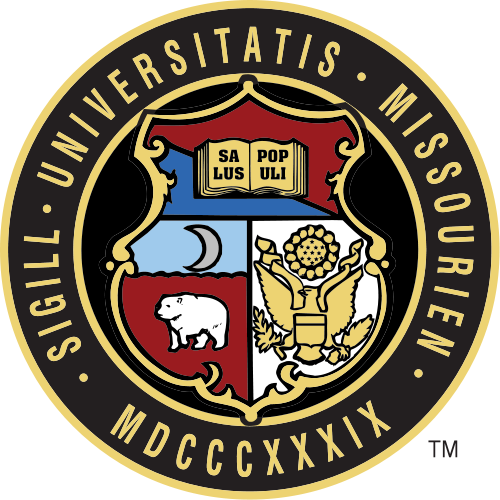 IFC 2017-2018 Retreat September 5-6, 2017Hotel Frederick, Boonville Room - 501 High St. Boonville, MO 65233 AGENDATuesday, September 510:00 am           Welcome – Steve Graham, Sr. Associate VP for Academic Affairs10:15 am	President Choi & Curators, Phil Snowden & Jon SundvoldDiscussion regarding IFC’s function and processVision Statement and Compacts/Strategic Plan Communications/Government Relations 12:15 pm	Lunch with Curators, Phil Snowden & Jon Sundvold 1:15 pm		IFC Discussion – Overview of 2017-2018 Topics2:45 pm		Marsha Fischer & Steve Owens (Legal) 3:30 pm		Gary Allen (IT) 4:15 pm		IFC Discussion Cont’d		6:00 pm		Adjourn – Reception at The Fred (in-house restaurant)7:00 pm		Dinner at The Fred, discussion with Ryan Rapp (Finance & HR)	Wednesday, September 68:00 am	Breakfast 8:45 am	IFC DiscussionStrategy for 2017-2018 Topics UM System-ness Vision Statement and Compacts/Strategic Planning OER Open Educational Resources Student Success Taskforce 12:00 pm		Lunch, The Fred 1:00 pm		AdjournNTT Faculty Identifying/Incentivizing Outstanding TeachingIntercampus Course Sharing Salary Adjustments after TenureTitle IX review http://titleix.mst.edu/media/administrative/iedi/documents/Title%20IX%20and%20Equity%20Report%202016.pdfhttp://title9.missouri.edu/data/2015-2016-annual-report.pdfhttp://info.umkc.edu/title9/wp-content/uploads/2014/12/Final-Draft-2015-2016-Annual-Report.pdfAdministrative Performance and Process Improvement Opportunities 